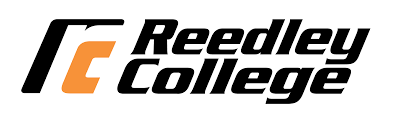 Reedley Choir Fall 2023: MUS 31 Concert Choir (for Credit) MUS 331 Community Choir (Not for Credit)Welcome The Reedley College Choir (combination of Concert Choir and Community Choir) is an important force on campus and a place to grow as a musician and experience community.  We are happy you are singing with us!We strive to be our very best and there are homework assignments to help everyone get where they need to be on all of our pieces.  Attendance and participation are vital to our ensemble and part of your grade. You will need to purchase a choir folder or binder, be responsible for your music, and always come to rehearsal with a pencil.Course Schedule Mon/Wed  12:00-1:50pmMUS 170 Course ContentCourse Description:This course includes the study and performance of a wide variety of choral literature from all musical eras. Participation in all performances is required. (1 unit:1 lecture hour, 1 lab hour; 2 units: 1 lecture hour, 3 lab hours; 3 units: 2 lecture hours, 3 lab hours.) PREREQUISITES: Audition required. ADVISORIES: English 1A or 1AH and Mathematics 3A or 45. (A, CSU) (C-ID MUS 180)Student Learning Outcomes: Upon completion of this course, students will be able to: 1. Learn choral rehearsal techniques to improve the quality of their performance.2. Develop a series of warm-up techniques.3. Learn the correct pronunciation of texts in foreign languages, and the meaning of the texts in English.4. Participate in two or more public performances.5. Learn about the composers of the works studied and their placement in the correct historical style periods.Objectives: In the process of completing this course, students will: MUS-31 SLO1: perform a variety of choral literature representative of different musical styles and eras.Course Expectations, Late Work, Visitors, and Extra Credit Attend all rehearsals and participate fully.  You are an important part of the choir and we need you there!Be on time to rehearsal.  The quicker we are all together, the quicker we can get to work.  Three tardies equals one absence.    Turn in recording submissions on time!  These submissions are a great way to hear your progress. Per the SCCCD policy, visitors (including children) are not allowed in classes without prior written consent of the instructor.  Extra credit, while unusual, will be offered to every student in the class equally. Course Grading and Evaluation  Grading Scale: A: 90-100     B: 80-89     C: 70-79     D: 60-69      F: below 60.0Grade Breakdown:Progress Recordings: 20%Participation in Performances: 40%Participation in Rehearsal: 40%Repertoire:Across the Universe, by the Beatles arr. Adam PoddSanctus, from Imperial Mass, by HaydnMessiah Christmas Excerpts, by HandelCantique de Jean Racine, by FaureSky-Born Music, by Gwyneth WalkerBright Morning Stars are RisingPerformances:October 19th: Fresno State InvitationalNovember 19th: Fall Concert at Christ Church LutheranDecember 3rd: Carol Fest at Stanislaus StateDecember (various): Pajama Nights Fundraiser Performances (participate in 3)Other ScheduleCLASS WILL NOT MEET:  Monday September 4thFull Refund Drop/Add Deadline: August 19th 
No “W” Drop Deadline: August 28th Final Drop Deadline: October 7th 
If a class is canceled other than these stated dates, there will either be advance notice given by the instructor or an official announcement placed on the classroom door. Students with Disabilities If you have a verified need for an academic accommodation or materials in alternate media (i.e., Braille, large print, electronic text, etc.) per the Americans with Disabilities Act (ADA) or Section 504 of the Rehabilitation Act, please contact the instructor as soon as possible. Academic Honesty and Disruption For detailed information regarding Academic Dishonesty, Plagiarism, and Disruption, please see pages 46-47 of the Reedley College Catalogue. From the catalogue: Because cheating, plagiarism, and collusion in dishonest activities erode the integrity of the college, each student is expected to exert and entirely honest effort in all academic endeavors. Academic dishonesty in any form is a very serious offense and will incur serious consequences. Please turn off and stow all cell phones and other electronic devices during class. Students may be dismissed from class and counted as absent for creating excessive disruptions. Advisory: ENGL 1A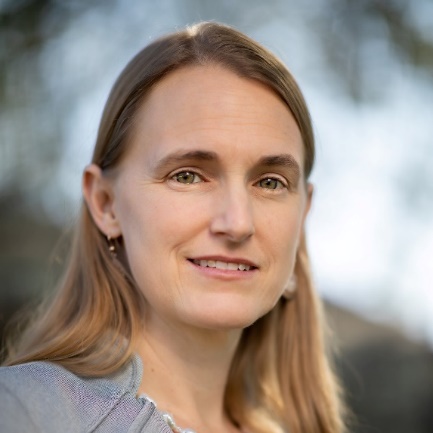 Dr. Kirstina Collins, Instructorkirstina.collins@reedleycollege.edu(559) 638-0300 X3657Dr. Collins Office Hours:  MW 9:30-10:30 MUS 175MW 11:00-11:50 HUM 64Fridays by appointment on ZoomRequired Materials PencilChoir Folder, can be purchased in Bookstore